PŘEHLED O PENĚŽNÍCH TOCÍCHPŘEHLED O PENĚŽNÍCH TOCÍCH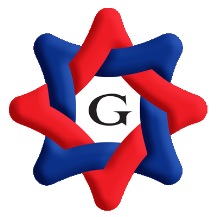 územní samosprávné celky, svazky obcí, regionální rady regionu soudržnostiúzemní samosprávné celky, svazky obcí, regionální rady regionu soudržnosti(v Kč)(v Kč)Období:12 / 2013IČO:60609460Název:Olomoucký kraj Č.položkyČ.položkyČ.položkyČ.položkyČ.položkyNázev položkyNázev položkyNázev položkyNázev položkyNázev položkyNázev položkyNázev položkyÚčetní obdobíP.P.Stav peněžních prostředků k 1. lednuStav peněžních prostředků k 1. lednuStav peněžních prostředků k 1. lednuStav peněžních prostředků k 1. lednuStav peněžních prostředků k 1. lednuStav peněžních prostředků k 1. lednuStav peněžních prostředků k 1. lednuStav peněžních prostředků k 1. lednuStav peněžních prostředků k 1. lednu659 164 737,69 A.A.Peněžní toky z provozní činnostiPeněžní toky z provozní činnostiPeněžní toky z provozní činnostiPeněžní toky z provozní činnostiPeněžní toky z provozní činnostiPeněžní toky z provozní činnostiPeněžní toky z provozní činnostiPeněžní toky z provozní činnosti116 235 969,47 Z.Z.Z.Výsledek hospodaření před zdaněnímVýsledek hospodaření před zdaněnímVýsledek hospodaření před zdaněnímVýsledek hospodaření před zdaněnímVýsledek hospodaření před zdaněním215 718 983,03 A.I.A.I.A.I.Úpravy o nepeněžní operace (+/-)Úpravy o nepeněžní operace (+/-)Úpravy o nepeněžní operace (+/-)Úpravy o nepeněžní operace (+/-)Úpravy o nepeněžní operace (+/-)136 282 807,23 A.I.1.A.I.1.A.I.1.Odpisy dlouhodobého majetkuOdpisy dlouhodobého majetkuOdpisy dlouhodobého majetkuOdpisy dlouhodobého majetku60 406 358,65 60 406 358,65 A.I.2.A.I.2.A.I.2.Změna stavu opravných položekZměna stavu opravných položekZměna stavu opravných položekZměna stavu opravných položek84 138 533,16 84 138 533,16 A.I.3.A.I.3.A.I.3.Změna stavu rezervZměna stavu rezervZměna stavu rezervZměna stavu rezervA.I.4.A.I.4.A.I.4.Zisk (ztráta) z prodeje dlouhodobého majetkuZisk (ztráta) z prodeje dlouhodobého majetkuZisk (ztráta) z prodeje dlouhodobého majetkuZisk (ztráta) z prodeje dlouhodobého majetku93 819,08-93 819,08-A.I.5.A.I.5.A.I.5.Výnosy z dividend a podílů na ziskuVýnosy z dividend a podílů na ziskuVýnosy z dividend a podílů na ziskuVýnosy z dividend a podílů na ziskuA.I.6.A.I.6.A.I.6.Ostatní úpravy o nepeněžní operaceOstatní úpravy o nepeněžní operaceOstatní úpravy o nepeněžní operaceOstatní úpravy o nepeněžní operace8 168 265,50-8 168 265,50-A.II.A.II.A.II.Peněžní toky ze změny oběžných aktiv a krátkodobých závazků (+/-)Peněžní toky ze změny oběžných aktiv a krátkodobých závazků (+/-)Peněžní toky ze změny oběžných aktiv a krátkodobých závazků (+/-)Peněžní toky ze změny oběžných aktiv a krátkodobých závazků (+/-)Peněžní toky ze změny oběžných aktiv a krátkodobých závazků (+/-)229 213 934,80-A.II.1.A.II.1.A.II.1.Změna stavu krátkodobých pohledávekZměna stavu krátkodobých pohledávekZměna stavu krátkodobých pohledávekZměna stavu krátkodobých pohledávek82 871 603,61 82 871 603,61 A.II.2.A.II.2.A.II.2.Změna stavu krátkodobých závazkůZměna stavu krátkodobých závazkůZměna stavu krátkodobých závazkůZměna stavu krátkodobých závazků311 976 900,25-311 976 900,25-A.II.3.A.II.3.A.II.3.Změna stavu zásobZměna stavu zásobZměna stavu zásobZměna stavu zásob108 638,16-108 638,16-A.II.4.A.II.4.A.II.4.Změna stavu krátkodobého finančního majetkuZměna stavu krátkodobého finančního majetkuZměna stavu krátkodobého finančního majetkuZměna stavu krátkodobého finančního majetkuA.III.A.III.A.III.Zaplacená daň z příjmů včetně doměrků (-)Zaplacená daň z příjmů včetně doměrků (-)Zaplacená daň z příjmů včetně doměrků (-)Zaplacená daň z příjmů včetně doměrků (-)Zaplacená daň z příjmů včetně doměrků (-)6 551 885,99-A.IV.A.IV.A.IV.Přijaté dividendy a podíly na ziskuPřijaté dividendy a podíly na ziskuPřijaté dividendy a podíly na ziskuPřijaté dividendy a podíly na ziskuPřijaté dividendy a podíly na ziskuB.B.Peněžní toky z dlouhodobých aktivPeněžní toky z dlouhodobých aktivPeněžní toky z dlouhodobých aktivPeněžní toky z dlouhodobých aktiv802 945 484,60-B.I.B.I.Výdaje na pořízení dlouhodobých aktivVýdaje na pořízení dlouhodobých aktiv807 729 307,65-B.II.B.II.Příjmy z prodeje dlouhodobých aktivPříjmy z prodeje dlouhodobých aktiv4 783 823,05 B.II.1.B.II.1.Příjmy z privatizace státního majetkuB.II.2.B.II.2.Příjmy z prodeje majetku Pozemkového fondu České republikyB.II.3.B.II.3.Příjmy z prodeje dlouhodobého majetku určeného k prodeji4 783 823,05 4 783 823,05 B.II.4.B.II.4.Ostatní příjmy z prodeje dlouhodobých aktivB.III.B.III.Ostatní peněžní toky z dlouhodobých aktiv (+/-)Ostatní peněžní toky z dlouhodobých aktiv (+/-)C.C.Peněžní toky z vlastního kapitálu, dlouhodobých závazků a dlouhodobých pohledávekPeněžní toky z vlastního kapitálu, dlouhodobých závazků a dlouhodobých pohledávekPeněžní toky z vlastního kapitálu, dlouhodobých závazků a dlouhodobých pohledávekPeněžní toky z vlastního kapitálu, dlouhodobých závazků a dlouhodobých pohledávek870 075 439,59 C.I.C.I.Peněžní toky vyplývající ze změny vlastního kapitálu (+/-)Peněžní toky vyplývající ze změny vlastního kapitálu (+/-)269 170 366,78 C.II.C.II.Změna stavu dlouhodobých závazků (+/-)Změna stavu dlouhodobých závazků (+/-)597 739 642,27 C.III.C.III.Změna stavu dlouhodobých pohledávek (+/-)Změna stavu dlouhodobých pohledávek (+/-)3 165 430,54 F.F.Celková změna stavu peněžních prostředkůCelková změna stavu peněžních prostředkůCelková změna stavu peněžních prostředkůCelková změna stavu peněžních prostředků183 365 924,46 H.H.Příjmové a výdajové účty rozpočtového hospodaření (+,-)Příjmové a výdajové účty rozpočtového hospodaření (+,-)Příjmové a výdajové účty rozpočtového hospodaření (+,-)Příjmové a výdajové účty rozpočtového hospodaření (+,-)Příjmové a výdajové účty rozpočtového hospodaření (+,-)R.R.Stav peněžních prostředků k rozvahovému dni        R. = P. + F. + H.Stav peněžních prostředků k rozvahovému dni        R. = P. + F. + H.Stav peněžních prostředků k rozvahovému dni        R. = P. + F. + H.Stav peněžních prostředků k rozvahovému dni        R. = P. + F. + H.Stav peněžních prostředků k rozvahovému dni        R. = P. + F. + H.842 530 662,15 KONTROLNÍ ČÍSLO  (v tom)KONTROLNÍ ČÍSLO  (v tom)KONTROLNÍ ČÍSLO  (v tom)KONTROLNÍ ČÍSLO  (v tom)KONTROLNÍ ČÍSLO  (v tom)842 530 662,15 ROZVAHA BIII-(BIII.1+BIII.2+BIII.3)+AIII.5-CIV.1-CIV.2ROZVAHA BIII-(BIII.1+BIII.2+BIII.3)+AIII.5-CIV.1-CIV.2ROZVAHA BIII-(BIII.1+BIII.2+BIII.3)+AIII.5-CIV.1-CIV.2ROZVAHA BIII-(BIII.1+BIII.2+BIII.3)+AIII.5-CIV.1-CIV.2842 530 662,15 PŘÍJMOVÉ A VÝDAJOVÉ ÚČTYPŘÍJMOVÉ A VÝDAJOVÉ ÚČTYPŘÍJMOVÉ A VÝDAJOVÉ ÚČTYPŘÍJMOVÉ A VÝDAJOVÉ ÚČTY